Всего 79 проект AUV - Акустика, Ультразвук и Вибрация3 проекта EM - Электричество и магнетизм9 проектов L - Длина13 проектовM - Масса и связанные с ней величины14 проектовF - Расход3 проектаPR - Фотометрия и радиометрия11 проектов QM - Физико-химические измерения13 проектов RI - Радиоактивность и ионизирующие излучения3 проекта T - Термометрия10 проектов TF - Время и Частота2 проект 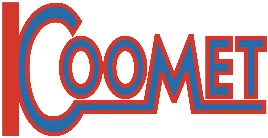 Программа КООМЕТCOOMET
P2/2024ПРОГРАММА СЛИЧЕНИЙ КООМЕТCOOMET
P2/2024Утверждена на 34-м онлайн заседании Совета Президента КООМЕТУтверждена на 34-м онлайн заседании Совета Президента КООМЕТУтверждена на 34-м онлайн заседании Совета Президента КООМЕТактуализация проект № статус наименование проекта тип сличения 27.10.2023895/TR/23Предлагаемый Дополнительное сличения в области калибровки микрофона дополнительное13.12.2021790/TR-a/19СогласованДополнительные сличения калибровок калибраторов звукадополнительное
COOMET.AUV.A-S402.07.2019757/RU-a/18СогласованДополнительное сличение национальных эталонов единицы звукового давления в воздушной среде в части определения уровня чувствительности по давлению рабочих эталонных микрофонов типа WS2 в инфразвуковом диапазоне частотдополнительное
COOMET.AUV.A-S3актуализация проект № статус наименование проекта тип сличения 16.03.2023874/RU/23ПредлагаемыйДополнительные сличения эталонов единицы напряженности электростатического полядополнительное21.04.2022859/TR/22ПредлагаемыйДополнительное сличение измерительных систем трансформаторов высокого токадополнительное13.01.2020799/UA/20ПредлагаемыйДополнительные сличения напряженности электрического полядополнительное07.11.2023855/RU/22СогласованПилотные сличения в области измерений большого постоянного токапилотное21.05.2021821/RU-a/20СогласованПилотные сличения эталонных измерительных систем напряжения постоянного тока в диапазоне ± (1…100) кВпилотное07.02.2022813/RU-a/20СогласованДополнительное сличение измерительных трансформаторов тока (ТТ)дополнительное
COOMET.EM-S2503.12.2020802/UZ-a/20СогласованПилотные сличения в области измерений напряжения и силы постоянного и переменного тока, электрического сопротивленияпилотное07.06.2016681/RU-a/16СогласованДополнительное сличение измерительных трансформаторов тока (ТТ)дополнительное
COOMET.EM-S2212.05.2015624/GE-a/13СогласованСличение мер электрического сопротивления 100 Ом и 100 кОмдополнительное
COOMET.EM-S19актуализация проект № статус наименование проекта тип сличения 23.09.2020820/KZ/20ПредлагаемыйСличение интерференционных установок для измерений лент длиной до 20 мдополнительное18.08.2020810/RU-a/20СогласованДополнительные сличения эталонов эвольвентных зубчатых колёс с использованием комплексной мерыдополнительное
COOMET.L-S3001.03.2023800/BY/20ПредлагаемыйКалибровка длин линий эталонного линейного геодезического базисадополнительное
COOMET.L-S3216.07.2020776/RU-a/19СогласованДополнительные сличения эталонов в области измерений 3D параметров текстуры поверхностидополнительное
COOMET.L-S2825.08.2020746/BY-a/18СогласованКалибровка концевых мер длины интерференционным методом.дополнительное
COOMET.L-S2911.08.2020742/UA-a/18СогласованСличение эталонов длины для измерения концевых мер в диапазоне от 0,5 мм до 100 мм.дополнительное
COOMET.L-S2711.08.2020705/UA-a/16СогласованИзмерение координат в двухмерной ортогональной системе координатдополнительное
COOMET.L-S2601.12.2020690/RU-a/16СогласованСличение мер внутренних и наружных диаметровключевое
COOMET.L-K4.202112.03.2019674/UA-a/15СогласованСличение эталонов нанометрового диапазонадополнительное
COOMET.L-S2522.10.2020612/BY-a/13СогласованКалибровка линейной стеклянной шкалы длиной 200 ммдополнительное
COOMET.L-S3111.08.2020591/UA-a/12СогласованСличение точных навигационных систем GPS/ГЛОНАССдополнительное
COOMET.L-S2427.08.2020590/UA-a/12СогласованСличение прецизионных дальномерных установокдополнительное
COOMET.L-S2319.11.2021524/UA-a/11СогласованКлючевые сличение национальных эталонов единицы плоского углаключевое
COOMET.L-K3актуализация проект № статус наименование проекта тип сличения 12.10.2023892/RU/23ПредлагаемыйДополнительные сличения в области измерения массы в диапазоне от 1 мг до 5 кгдополнительное16.06.2033822/GE/20СогласованПилотные сличения малых объёмовпилотное14.04.2022789/KZ-a/19СогласованПилотные сличения по плотности жидкости в диапазоне от 600 до 1000 kg/m3пилотное14.04.2022788/KZ-a/19СогласованПилотные сличения единицы кинематической вязкости жидкости при температурах: 20 °С (250-400 mm2/s), 25 °С (50-100 mm2/s), 40 °С (20-70 mm2/s)пилотное10.11.2020766/GE-a/18СогласованДополнительное сличение малых объёмовдополнительное
COOMET.M.FF-S707.06.2022764/UA/18СогласованДополнительные сличения в области измерения массыдополнительное
COOMET.M.M-S604.11.2020717/DE-a/17СогласованДополнительные сличения национальных эталонов единицы давления в диапазоне от 250 МПа до 1500 МПадополнительное
COOMET.M.P-S316.05.2019711/TR-a/16СогласованСличения абсолютного давления в диапазоне от 0,3 мПа до 0,9 Паключевое
COOMET.M.P-K1503.06.2019694/MD-a/16СогласованДополнительные сличения в области измерения массы с использованием эталонов сравнения
с номинальной массой 100 мг, 20 г, 1 кг и 10 кгдополнительное
COOMET.M.M-S314.06.2019665/UA-a/15СогласованДвусторонние дополнительные сличения по масседополнительное
COOMET.M.M-S221.06.2019651/RU-a/14СогласованДополнительные двусторонние сличения национальных эталонов в области наноиндентированиядополнительное
COOMET.M.H-S228.01.2014589/UA-a/12СогласованДополнительное сличение национальных эталонов избыточного давления в диапазоне от 1 МПа до 10 МПадополнительное
COOMET.M.P-S114.06.2019546/UA-a/11СогласованДополнительное сличение в области измерения массыдополнительное
COOMET.M.M-S517.10.2013259/RU/02СогласованСличения КООМЕТ в области измерения силыдополнительное
COOMET.M.F-S1актуализация проект № статус наименование проекта тип сличения13.05.2023852/RU-a/21СогласованДополнительные сличения национальных эталонов в области расхода и объема газа в диапазоне расхода от 0,4 до 100 м3/чдополнительное05.11.2020760/RU-a/18СогласованДополнительные сличения национальных эталонов в области расхода и массы жидкости в диапазоне расхода от 0,1 до 45 т/чдополнительное
COOMET.M.FF-S1016.11.2018545/UA-а/11СогласованСличение комплекса средств измерения статического объемадополнительное
COOMET.M.FF-S6актуализация проект № статус наименование проекта тип сличения07.06.2023 878/RU/23 Предлагаемый Длина волны спектрально-селективных пропускающих материалов в диапазоне длин волн от 250 до 2500 нм дополнительное07.06.2023 877/RU/23 Предлагаемый Спектральный коэффициент направленного пропускания в диапазоне длин волн 380-1000 нмключевое05.03.2020804/UZ/20ПредлагаемыйПилотные сличения эталонов ослабления и средней мощности сигнала в оптическом волокнепилотное16.01.2020801/BY/20ПредлагаемыйДополнительные сличения эталонов поляризационной модовой дисперсии в оптическом волокнедополнительное09.03.2022785/RU-a/19СогласованДополнительные сличения чувствительности мощности лазерного излучения на длинах волн 0,532; 1,064 и 10,6 мкмдополнительное
COOMET.PR-S1211.07.2019781/UZ-a/19СогласованПилотные сличения спектрального коэффициента направленного пропускания от 400 до 1000 нмпилотное04.02.2020741/RU-a/18СогласованСпектральная плотность энергетической освещенности (СПЭО) в диапазоне длин волн 250-2500 нмключевое
COOMET.PR-K1.a.201818.11.2021735/RU-a/17СогласованПлотность относительного коэффициента отражения образцовпилотное14.09.2015640/BY-a/14СогласованСличения координат цвета и координат цветности пропускающих образцовдополнительное
COOMET.PR-S1010.08.2011429/CU-a/08СогласованСличения эталонов единиц спектрального коэффициента направленного пропускания в диапазоне длин волн (250-900) нмдополнительное
COOMET.PR-S5актуализация проект № статус наименование проекта тип сличения06.11.2023894/RU/23ПредлагаемыйПилотные сличения в области измерения низких значений газопроницаемости горных породпилотное22.12.2021865/RU/22ПредлагаемыйПилотные сличения в области измерений массовых долей углерода и серы в сталипилотное22.12.2021864/RU/22ПредлагаемыйКлючевые сличения "Автомобильные выхлопные газы"ключевое23.09.2021849/RU/21ПредлагаемыйСодержание металлов в сыворотке кровипилотное24.10.2023881/RU/23СогласованПилотные сличения в области измерений пищевой ценности соевой мукипилотное24.10.2023880/RU-a/23СогласованПилотные сличения в области измерений пищевой ценности сухого молокапилотное24.10.2023879/RU-a/23СогласованПилотные сличения в области измерений пищевой ценности шоколадапилотное25.10.2021809/RU-a/20СогласованПилотное сличение в области измерения массовой доли титана в чистом титанепилотное25.10.2021808/RU-a/20СогласованПилотное сличение в области измерения массовой доли никеля в чистом никелепилотное25.10.2021807/RU-a/20СогласованПилотное сличение в области измерения массовой доли магния в чистом магниипилотное25.10.2021806/RU-a/20СогласованПилотное сличение в области измерения массовой доли алюминия в чистом алюминиипилотное05.11.2021775/RU-a/19СогласованПилотное сличение по определению удельной электролитической проводимости растворов хлористого калия 10 мкСм/см и 25 См/мпилотноеактуализация проект № статус наименование проекта тип сличения30.03.2007389/RU/07ПредлагаемыйСличение калибровочных коэффициентов для медицинских радионуклидов ионизационных камер колодцевого типа ("дозкалибраторов")дополнительное30.04.2021833/RU-a/21СогласованДополнительные сличения национальных эталонов активности радионуклидовдополнительное
COOMET.RI(II)-S314.09.2015641/BY-a/14СогласованСличения национальных эталонов кермы в воздухе для качеств рентгеновского излучения, применяемых в защитной дозиметрии и диагностической радиологии.дополнительное
COOMET.RI(I)-S3актуализация проект № статус наименование проекта тип сличения19.07.2023890/KZ/23ПредлагаемыйПилотные сличения цифровых термометровпилотное27.06.2023885/BY/23ПредлагаемыйПилотные сличения в области калибровки термометров стеклянныхпилотное21.06.2023882/RU/23ПредлагаемыйСличения ампул тройной точки водыпилотное14.02.2023873/RU/23ПредлагаемыйСличения в области измерений энергии сгорания чистых органических веществключевое25.11.2021851/RU/21ПредлагаемыйДополнительные сличения эталонов температуры точки росыдополнительное15.11.2021826/MD-a/21СогласованДополнительные сличения эталонов единицы относительной влажностидополнительное
COOMET.T-S507.10.2021787/UZ-a/19СогласованПилотные сличения в области калибровки платиновых термометров сопротивленияпилотное20.08.2021780/RU-a/19СогласованПилотные сличения национальных эталонных газовых калориметров на образцах газовых смесейпилотное15.11.2021771/MD-a/18СогласованПилотные сличения в области калибровки платиновых термометров сопротивления в реперных точках в диапазоне от тройной точки ртути (-38,8344 °С) до точки плавления галлия (29,7646 °С)пилотное20.12.2019704/RU-a/16СогласованРегиональные ключевые сличения национальных эталонов единицы температуры в тройной точке ртутиключевое
COOMET.T-K9.1актуализация проект № статус наименование проекта наименование проекта наименование проекта тип сличения тип сличения 21.06.2023883/UZ/23ПредлагаемыйПредлагаемыйПредлагаемыйДвусторонние сличения шкалы времени UTC (UME) Турции и UTC (UzNIM) УзбекистанаДвусторонние сличения шкалы времени UTC (UME) Турции и UTC (UzNIM) Узбекистанапилотное16.11.2021398/RU-a/07СогласованСогласованКлючевые сличения национальных эталонов времени и частоты со шкалой РФ UTC(SU)Ключевые сличения национальных эталонов времени и частоты со шкалой РФ UTC(SU)ключевое
CCTF-K001.UTCключевое
CCTF-K001.UTC